This application is to request approval to land treat petroleum-contaminated soil (PCS) on an area of land that meets the requirements contained herein. A land treatment site can treat up to 1,500 cubic yards of PCS, depending on the acreage approved. A land treatment site becomes active once the first batch of PCS has been applied. Individual soil batches require Minnesota Pollution Control Agency (MPCA) approval via submittal of an Request to land treat petroleum-contaminated soil. The land treatment site approval will expire November 1st of the year following the spreading date of the first PCS batch. Once expired, a new application is needed to renew the land treatment site. Information required for this application may be obtained via the Natural Resources Conservation Service (NRCS) soil survey map. If the property containing the proposed land treatment site has not been mapped by the NRCS, refer to the process defined in Section XI: Appendix F.BackgroundLocation criteriaRun-on preventionDepth to a limiting featureDepth to a limiting feature is the depth of soil available before encountering the water table, bedrock, or drainage tile system, whichever is shallowest. A minimum of two feet of soil is required for approval. Determine depths using the NRCS soil survey. Where the depth to the seasonal high-water table or bedrock is given as a range; use the average of the range. For depth to bedrock, use the NRCS soil survey ‘depth to restrictive feature’ listing.If the NRCS soil survey indicates the soil type does not meet criteria, or if there is not a soil survey available for the area, a site-specific investigation can be conducted by a soil scientist or equivalent, consisting of at least one soil boring to a depth of five feet for each soil type within a three-acre area, and attached as Section XI: Appendix G.Organic matterA minimum of one composite sample is necessary for each soil type for a three-acre area. To take a composite sample, all surface litter must be scraped off and cores of the surface soil must be taken to a depth of eight inches at 15 randomly selected locations within the proposed land treatment site area. The cores must be placed in a clean container, mixed thoroughly, and a single subsample removed of sufficient quantity for analysis of the required parameters. If more than one organic matter sample is analyzed, average the results. Attach the lab results to this application in Appendix C.Average organic matter percentage:        %PermeabilityMinimum total thickness of soil refers to the depth of soil that meets the permeability requirements between the ground surface and the limiting feature based on site-specific organic matter content. To determine the minimum total thickness, identify the permeability of each soil horizon. If the minimum thickness is not available above the limiting feature, the proposed land treatment site will not be approved (see example right).The following tables will assist in determining the minimum total thickness. The NRCS soil survey map will provide the soil horizon(s) for each soil profile. Permeability that falls into the more than 6 inches per hour category does not meet permeability requirements. If the NRCS soil survey map indicates the soil type does not meet criteria, or if there is not a soil survey available for the area, a site-specific investigation can be conducted by a soil scientist, or equivalent. Refer to Section XI: Appendix G. Use the following tables to determine minimum total thickness:Table 1.Table 2.Treatment zone depthThe treatment zone depth is the amount of suitable soil that meets permeability requirements within the soil profile above the limiting feature. This may or may not be equivalent to the minimum total thickness or to the depth to limiting feature. Once you have confirmed the minimum total thickness requirement is met, look at the soil horizons within the soil type and determine the actual treatment zone depth. Use the information provided in Section VI to determine treatment zone depth for use in the next section.Calculated site characteristicsThe organic matter percent average (from Section V), soil permeability (from Section VI) and treatment zone depth (from Section VII) are site characteristics that will continue to be utilized in soil batch applications once a land treatment site is approved. List the characteristics here:Local government notification and approvalNotificationLocal government unit (LGU) notification is intended to provide local officials with the opportunity to apprise the applicant of any local ordinances which may apply to their operation. Notification may be conducted either by obtaining the signature of an official representing the local government which has jurisdiction, or by attaching a copy of a certified mail receipt, as Section XI: Appendix G, indicating that the local government has received a copy of the land treatment application. If the proposed land treatment site is within a tribal boundary, notify the tribal government contact as well.Official Signature(s) of Notification:ApprovalA land treatment site cannot accept soil batches generated from sites outside of the organized or unorganized township in which it is located unless the township or county (for unorganized townships) which has jurisdiction grants approval. Approval can be demonstrated by submittal of a completed Certification of notice and approval for a land treatment site form (Appendix A) which includes a copy of signed board minutes in which approval was granted. Further conditions to this approval may be added. The local board has the right to request, by resolution, that MPCA not issue a permit for soil batches which are generated outside of the organized or unorganized township in which the land treatment site is located.  Local government approval will be assumed to cover this application and all Request to land treat petroleum-contaminated soil forms for this site unless the MPCA is informed in writing that the township/county wishes to review and approve each soil batch generated outside of the township individually.FiguresAppendicesApplicant signatureUnder Minn. R. 7000.0300, I certify under penalty of law that I am familiar with this document and all attachments submitted herein and based on my inquiry of those individuals immediately responsible for obtaining the information I believe the submitted information is true, accurate and complete, or I may be subject to civil penalties.Local officials mailing addressesCounty officialCity, Township or Tribal government officialSubmission of applicationSubmit the completed application and all attachments to the Petroleum Remediation Program via MN.SoilTreatment.MPCA@state.mn.us.Certification of notice and approval for a land treatment siteAppendix AThis form is to request local township or county (if in an unorganized township) approval to operate a land treatment site within the township. The land treatment owner and operator are responsible for the overall management of the land treatment site. All land treatment will be carried out according to Minnesota Rules Chapter 7037 as overseen by the Minnesota Pollution Control Agency (MPCA).Double click checkboxes to select Checked and then select OK.The applicant is seeking approval for an: Initial application for a petroleum-contaminated soil land treatment site or Renewal application for site PRE:      Please review the application for petroleum-contaminated land treatment site and complete the below section.Local unit of government resolutionThe        Township Board of Directors    County Board of Directors:  	Denies approval of this request to land treat petroleum contaminated soil that originates from outside the township’s jurisdiction at the above-mentioned site. Therefore, pursuant to Minn. Stat. § 116.07, subd. 11(b), we request the MPCA not issue approval that purpose.	Approves the applicant to land treat petroleum contaminated soil that originates from outside the township’s jurisdiction at the above-mentioned site. This approval applies to all soil batches spread at the land treatment site.	Approves the applicant to land treat petroleum contaminated soil that originates from outside the township’s jurisdiction at the above-mentioned site. This approval applies to only the first batch of soil to be spread, and we request to be notified of and to approve of all subsequent batches of soil individually.Township or county board officials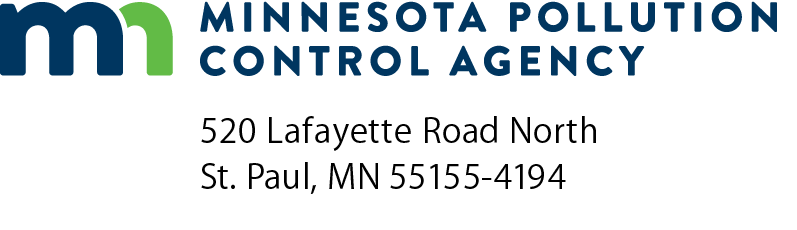 Application for petroleum-contaminated soil land treatment sitePetroleum Remediation ProgramGuidance document 3-04Doc Type: Environmental Development/GuidanceLand treatment site ownerLand treatment site ownerLand treatment site ownerLand treatment site ownerLand treatment site ownerLand treatment site ownerLand treatment site ownerLand treatment site ownerLand treatment site ownerIndividual or corporate name:Individual or corporate name:Individual or corporate name:Individual or corporate name:Mailing address:Mailing address:Mailing address:City:State:Zip code:Email address:Email address:Phone number:Land treatment site operatorLand treatment site operatorLand treatment site operatorLand treatment site operatorLand treatment site operatorLand treatment site operatorLand treatment site operatorLand treatment site operatorLand treatment site operatorIndividual or corporate name:Individual or corporate name:Individual or corporate name:Individual or corporate name:Mailing address:Mailing address:Mailing address:City:State:Zip code:Email address:Email address:Phone number:Person completing applicationPerson completing applicationPerson completing applicationPerson completing applicationPerson completing applicationPerson completing applicationPerson completing applicationPerson completing applicationPerson completing applicationIndividual or corporate name:Individual or corporate name:Individual or corporate name:Individual or corporate name:Mailing address:Mailing address:Mailing address:City:State:Zip code:Email address:Email address:Phone number:Other involved party (Lessee, renter, tenant, contract for deed vendor, licensee, or occupant.)Other involved party (Lessee, renter, tenant, contract for deed vendor, licensee, or occupant.)Other involved party (Lessee, renter, tenant, contract for deed vendor, licensee, or occupant.)Other involved party (Lessee, renter, tenant, contract for deed vendor, licensee, or occupant.)Other involved party (Lessee, renter, tenant, contract for deed vendor, licensee, or occupant.)Other involved party (Lessee, renter, tenant, contract for deed vendor, licensee, or occupant.)Other involved party (Lessee, renter, tenant, contract for deed vendor, licensee, or occupant.)Other involved party (Lessee, renter, tenant, contract for deed vendor, licensee, or occupant.)Other involved party (Lessee, renter, tenant, contract for deed vendor, licensee, or occupant.)Individual or corporate name:Individual or corporate name:Individual or corporate name:Individual or corporate name:Mailing address:Mailing address:Mailing address:City:State:Zip code:Email address:Email address:Phone number:LocationDouble click checkboxes to select Checked and then select OK.LocationDouble click checkboxes to select Checked and then select OK.LocationDouble click checkboxes to select Checked and then select OK.LocationDouble click checkboxes to select Checked and then select OK.LocationDouble click checkboxes to select Checked and then select OK.LocationDouble click checkboxes to select Checked and then select OK.LocationDouble click checkboxes to select Checked and then select OK.LocationDouble click checkboxes to select Checked and then select OK.LocationDouble click checkboxes to select Checked and then select OK.LocationDouble click checkboxes to select Checked and then select OK.LocationDouble click checkboxes to select Checked and then select OK.LocationDouble click checkboxes to select Checked and then select OK.LocationDouble click checkboxes to select Checked and then select OK.LocationDouble click checkboxes to select Checked and then select OK.LocationDouble click checkboxes to select Checked and then select OK.LocationDouble click checkboxes to select Checked and then select OK.LocationDouble click checkboxes to select Checked and then select OK.LocationDouble click checkboxes to select Checked and then select OK.LocationDouble click checkboxes to select Checked and then select OK.LocationDouble click checkboxes to select Checked and then select OK.Legal description:Legal description:Legal description:¼ of¼ of¼ of Section:¼ of Section:Township:Township:NRange:Range:WTownship name:Township name:County:County:County:Parcel number:Parcel number:Include directions to site on Section X: Figure 1 and attach the county parcel report as Section XI: Appendix D.Include directions to site on Section X: Figure 1 and attach the county parcel report as Section XI: Appendix D.Include directions to site on Section X: Figure 1 and attach the county parcel report as Section XI: Appendix D.Include directions to site on Section X: Figure 1 and attach the county parcel report as Section XI: Appendix D.Include directions to site on Section X: Figure 1 and attach the county parcel report as Section XI: Appendix D.Include directions to site on Section X: Figure 1 and attach the county parcel report as Section XI: Appendix D.Include directions to site on Section X: Figure 1 and attach the county parcel report as Section XI: Appendix D.Include directions to site on Section X: Figure 1 and attach the county parcel report as Section XI: Appendix D.Include directions to site on Section X: Figure 1 and attach the county parcel report as Section XI: Appendix D.Include directions to site on Section X: Figure 1 and attach the county parcel report as Section XI: Appendix D.Include directions to site on Section X: Figure 1 and attach the county parcel report as Section XI: Appendix D.Is this proposed land treatment site within the boundary of a recognized tribal area?   Yes    NoIs this proposed land treatment site within the boundary of a recognized tribal area?   Yes    NoIs this proposed land treatment site within the boundary of a recognized tribal area?   Yes    NoIs this proposed land treatment site within the boundary of a recognized tribal area?   Yes    NoIs this proposed land treatment site within the boundary of a recognized tribal area?   Yes    NoIs this proposed land treatment site within the boundary of a recognized tribal area?   Yes    NoIs this proposed land treatment site within the boundary of a recognized tribal area?   Yes    NoIs this proposed land treatment site within the boundary of a recognized tribal area?   Yes    NoIs this proposed land treatment site within the boundary of a recognized tribal area?   Yes    NoIs this proposed land treatment site within the boundary of a recognized tribal area?   Yes    NoIs this proposed land treatment site within the boundary of a recognized tribal area?   Yes    NoIs this proposed land treatment site within the boundary of a recognized tribal area?   Yes    NoIs this proposed land treatment site within the boundary of a recognized tribal area?   Yes    NoIs this proposed land treatment site within the boundary of a recognized tribal area?   Yes    NoIs this proposed land treatment site within the boundary of a recognized tribal area?   Yes    NoIs this proposed land treatment site within the boundary of a recognized tribal area?   Yes    NoIs this proposed land treatment site within the boundary of a recognized tribal area?   Yes    NoIs this proposed land treatment site within the boundary of a recognized tribal area?   Yes    NoIs this proposed land treatment site within the boundary of a recognized tribal area?   Yes    NoIs this proposed land treatment site within the boundary of a recognized tribal area?   Yes    NoGeneral informationGeneral informationGeneral informationGeneral informationGeneral informationGeneral informationGeneral informationGeneral informationGeneral informationGeneral informationGeneral informationGeneral informationGeneral informationGeneral informationGeneral informationGeneral informationGeneral informationGeneral informationGeneral informationGeneral informationDouble click checkboxes to select Checked and then select OK.Double click checkboxes to select Checked and then select OK.Double click checkboxes to select Checked and then select OK.Double click checkboxes to select Checked and then select OK.Double click checkboxes to select Checked and then select OK.Double click checkboxes to select Checked and then select OK.Double click checkboxes to select Checked and then select OK.Double click checkboxes to select Checked and then select OK.Double click checkboxes to select Checked and then select OK.Double click checkboxes to select Checked and then select OK.Double click checkboxes to select Checked and then select OK.Double click checkboxes to select Checked and then select OK.Double click checkboxes to select Checked and then select OK.Double click checkboxes to select Checked and then select OK.Double click checkboxes to select Checked and then select OK.Double click checkboxes to select Checked and then select OK.Double click checkboxes to select Checked and then select OK.Double click checkboxes to select Checked and then select OK.Double click checkboxes to select Checked and then select OK.Double click checkboxes to select Checked and then select OK.This is an:  Initial application  Initial application  Initial application  Initial applicationoror  Renewal application for site PRE:  Renewal application for site PRE:  Renewal application for site PRE:  Renewal application for site PRE:  Renewal application for site PRE:  Renewal application for site PRE:Total area for proposed land treatment, or if renewing, remaining treatment area available (square feet or acres):Total area for proposed land treatment, or if renewing, remaining treatment area available (square feet or acres):Total area for proposed land treatment, or if renewing, remaining treatment area available (square feet or acres):Total area for proposed land treatment, or if renewing, remaining treatment area available (square feet or acres):Total area for proposed land treatment, or if renewing, remaining treatment area available (square feet or acres):Total area for proposed land treatment, or if renewing, remaining treatment area available (square feet or acres):Total area for proposed land treatment, or if renewing, remaining treatment area available (square feet or acres):Total area for proposed land treatment, or if renewing, remaining treatment area available (square feet or acres):Total area for proposed land treatment, or if renewing, remaining treatment area available (square feet or acres):Total area for proposed land treatment, or if renewing, remaining treatment area available (square feet or acres):Total area for proposed land treatment, or if renewing, remaining treatment area available (square feet or acres):Total area for proposed land treatment, or if renewing, remaining treatment area available (square feet or acres):Total area for proposed land treatment, or if renewing, remaining treatment area available (square feet or acres):Total area for proposed land treatment, or if renewing, remaining treatment area available (square feet or acres):Total area for proposed land treatment, or if renewing, remaining treatment area available (square feet or acres):Total area for proposed land treatment, or if renewing, remaining treatment area available (square feet or acres):Total area for proposed land treatment, or if renewing, remaining treatment area available (square feet or acres):The land treatment site will be used for:   a one-time application    multiple applicationsThe land treatment site will be used for:   a one-time application    multiple applicationsThe land treatment site will be used for:   a one-time application    multiple applicationsThe land treatment site will be used for:   a one-time application    multiple applicationsThe land treatment site will be used for:   a one-time application    multiple applicationsThe land treatment site will be used for:   a one-time application    multiple applicationsThe land treatment site will be used for:   a one-time application    multiple applicationsThe land treatment site will be used for:   a one-time application    multiple applicationsThe land treatment site will be used for:   a one-time application    multiple applicationsThe land treatment site will be used for:   a one-time application    multiple applicationsThe land treatment site will be used for:   a one-time application    multiple applicationsThe land treatment site will be used for:   a one-time application    multiple applicationsThe land treatment site will be used for:   a one-time application    multiple applicationsThe land treatment site will be used for:   a one-time application    multiple applicationsThe land treatment site will be used for:   a one-time application    multiple applicationsThe land treatment site will be used for:   a one-time application    multiple applicationsThe land treatment site will be used for:   a one-time application    multiple applicationsThe land treatment site will be used for:   a one-time application    multiple applicationsThe land treatment site will be used for:   a one-time application    multiple applicationsThe land treatment site will be used for:   a one-time application    multiple applicationsProvide a description of any previous use of the land treatment site for treatment or disposal of waste:Provide a description of any previous use of the land treatment site for treatment or disposal of waste:Provide a description of any previous use of the land treatment site for treatment or disposal of waste:Provide a description of any previous use of the land treatment site for treatment or disposal of waste:Provide a description of any previous use of the land treatment site for treatment or disposal of waste:Provide a description of any previous use of the land treatment site for treatment or disposal of waste:Provide a description of any previous use of the land treatment site for treatment or disposal of waste:Provide a description of any previous use of the land treatment site for treatment or disposal of waste:Provide a description of any previous use of the land treatment site for treatment or disposal of waste:Provide a description of any previous use of the land treatment site for treatment or disposal of waste:Provide a description of any previous use of the land treatment site for treatment or disposal of waste:Provide a description of any previous use of the land treatment site for treatment or disposal of waste:Provide a description of any previous use of the land treatment site for treatment or disposal of waste:Provide a description of any previous use of the land treatment site for treatment or disposal of waste:Provide a description of any previous use of the land treatment site for treatment or disposal of waste:Provide a description of any previous use of the land treatment site for treatment or disposal of waste:Provide a description of any previous use of the land treatment site for treatment or disposal of waste:Provide a description of any previous use of the land treatment site for treatment or disposal of waste:Provide a description of any previous use of the land treatment site for treatment or disposal of waste:Provide a description of any previous use of the land treatment site for treatment or disposal of waste:Confirm the proposed land treatment area meets the following criteria. If any of these setbacks are not met, the land treatment site will not be approved. Include any applicable features with setback distances in Section X: Figure 2:Double click checkboxes to select Checked and then select OK.Confirm the proposed land treatment area meets the following criteria. If any of these setbacks are not met, the land treatment site will not be approved. Include any applicable features with setback distances in Section X: Figure 2:Double click checkboxes to select Checked and then select OK.Land treatment of PCS has not occurred within one-quarter mile of the proposed site in the last five years.Not located within a ten-year floodplain.At least 200 feet from an intermittent stream, drainage ditch, tile drain inlet, and the ordinary high-water level of a stream, river, lake, pond, wetland or flowage.At least 200 feet from a sinkhole, exposed bedrock, or known underground cave.At least 200 feet from any private water supply well.At least 1,000 feet from any public water supply well.At least 200 feet from the nearest place of habitation, unless written permission is obtained and provided in Appendix E.At least 200 feet from the nearest property line, unless written permission is obtained and provided in Appendix E.At least 500 feet from a residential development or recreational area.At least 500 feet from the ordinary high-water levels of a trout stream, trout lake, or outstanding resource value water (or an intermittent stream, drainage ditch, or tile drainage inlet that directly outlets to these features); or if within 500 feet, a filter strip with a minimum width of 50 feet must be located between the site and the above features. The filter strip must be designed according to, or equivalent to, NRCS Conservation Practice Standard Code 393.A land treatment site must have adequate controls to minimize run-on. If necessary, measures need to be in place to minimize run-on, including construction of a diversion upgradient of the land treatment site that is designed according to, or equivalent to, NRCS Conversation Practice Standard Code 362 or cropping of the land upgradient of the treatment site prior to spreading and incorporation of PCS.Determine slope for each soil type within the proposed land treatment using the NRCS soil survey. Any soil type with greater than 6% slope cannot be approved for land treatment application. For slope between 2-6%, include a description of run-on prevention controls and include location in Section X: Figure 2. For slope less than 2%, no run-on controls are needed.Soil typePercent of land treatment areaSlope (%)Run-on controlSoil typeDepth to seasonal
high-water tableDepth to bedrockDepth to drain tileDepth to limiting featureSoil typeOrganic matter percentage     %     %     %Soil texture classificationPermeability (inches per hour)Gravel, sand, fine sand, loamy sand, loamy fine sandMore than 6Sandy loam, fine sandy loam2.0 to 6 (<6)Loam, silt loam, sandy clay loam0.6 to 2.0 (<6)Clay loam, silty clay loam, sandy clay, silty clay, clayLess than 0.6Minimum organic matter (%)Minimum total thickness of soil with permeability less than 6 inches per hourMinimum total thickness of soil with permeability less than 0.6 inches per hour2% to 4%4 feet3 feet4%3 feet2 feetSoil typeSoil horizonsOrganic matter (%)Permeability (Table 1)Minimum total thickness (Table 2)Depth to limiting feature (Section IV)Soil typeOrganic matter (%)Soil permeabilityTreatment zone depthSignature:Signature:Signature:Signature:(This document has been electronically signed.)(This document has been electronically signed.)(This document has been electronically signed.)(This document has been electronically signed.)LGU:LGU:Title:Title:Date (mm/dd/yyyy):Date (mm/dd/yyyy):Date (mm/dd/yyyy):Date (mm/dd/yyyy):Date (mm/dd/yyyy):Date (mm/dd/yyyy):Site locationSite locationNotificationsNotificationsNotificationsNotificationsApprovalsApprovalsSite locationSite locationCityTownshipCountyTribal gov’tTownshipCountyWithin a city’s limitsWithin a city’s limitsXXWithin the township in which the contaminated soil was generatedOrganized townshipXXWithin the township in which the contaminated soil was generatedUnorganized townshipXXWithin an unorganized townshipWithin an unorganized townshipXWithin an organized townshipWithin an organized townshipXXWithin a tribal boundaryWithin a tribal boundaryXXAll figures must include a north arrow, scale, and legend. Approximate scales are not acceptable. Attach all required figures in the following order. Indicate figures included in this report by marking the check box. Double click checkboxes to select Checked and then select OK.All figures must include a north arrow, scale, and legend. Approximate scales are not acceptable. Attach all required figures in the following order. Indicate figures included in this report by marking the check box. Double click checkboxes to select Checked and then select OK.Figure 1: County plat map or comparable map with clear road directions to the site.Figure 2: Site map (scale: 1 inch = 200 feet) including, if applicable:a.	All setbacks as identified in Section IIb.	Any land treatment sites within ¼ milec.	Locations of any tile linesd.	Location of filter stripse.	Run-on prevention controlsAttach all required or applicable appendices in the following order. Indicate appendices included in this report by marking the check box. All reproduced data must be legible. Double click checkboxes to select Checked and then select OK.Attach all required or applicable appendices in the following order. Indicate appendices included in this report by marking the check box. All reproduced data must be legible. Double click checkboxes to select Checked and then select OK.Appendix A:  Certification of notice and approval for a land treatment site, including a copy of meeting minutes (if applicable)Appendix B:  Certified mail receipts.Appendix C:  Lab report for organic matter analysis.Appendix D:  County parcel report for the land treatment site.Appendix E:  Written permission, if applicable.Appendix F:  NRCS soil survey map with site boundaries identified and all soil survey interpretation records for each soil type within the boundaries. If the county has not been mapped, a map comparable to an NRCS soil survey map must be submitted for the area containing the site and storage areas.Appendix G:  Results of a site-specific investigation: Each soil horizon within the treatment zone must be characterized for soil permeability. Determine the permeability of the native soil at a minimum of one representative location within the land treatment site for each soil type within a three-acre area. Include the NRCS soil survey map showing soil borings locations (if applicable).Signature:Signature:Signature:Signature:(This document has been electronically signed.)(This document has been electronically signed.)(This document has been electronically signed.)(This document has been electronically signed.)Title:Land treatment site ownerLand treatment site ownerLand treatment site ownerTitle:Land treatment site operatorLand treatment site operatorLand treatment site operatorDate (mm/dd/yyyy):Date (mm/dd/yyyy):Date (mm/dd/yyyy):Date (mm/dd/yyyy):Date (mm/dd/yyyy):Date (mm/dd/yyyy):Signature:Signature:Signature:Signature:(This document has been electronically signed.)(This document has been electronically signed.)(This document has been electronically signed.)(This document has been electronically signed.)Title:Land treatment site lessee/equivalentLand treatment site lessee/equivalentLand treatment site lessee/equivalentTitle:Individual completing applicationIndividual completing applicationIndividual completing applicationDate (mm/dd/yyyy):Date (mm/dd/yyyy):Date (mm/dd/yyyy):Date (mm/dd/yyyy):Date (mm/dd/yyyy):Date (mm/dd/yyyy):Individual name:Individual name:Individual name:Individual name:Title:Title:Mailing address:Mailing address:Mailing address:Mailing address:City:State:Zip code:Email:Email:Email:Phone:Individual name:Individual name:Individual name:Individual name:Title:Title:Mailing address:Mailing address:Mailing address:Mailing address:City:State:Zip code:Email:Email:Email:Phone:LocationLocationLocationLocationLocationLocationLocationLocationLocationLocationLocationLocationLocationLocationLegal description:¼ of¼ of¼ of Section:Township:NRange:WTownship name:County:County:Land treatment site ownerLand treatment site ownerLand treatment site ownerLand treatment site ownerLand treatment site ownerLand treatment site ownerLand treatment site ownerLand treatment site ownerLand treatment site ownerLand treatment site ownerLand treatment site ownerLand treatment site ownerLand treatment site ownerLand treatment site ownerIndividual or corporate name:Individual or corporate name:Individual or corporate name:Land treatment site operatorLand treatment site operatorLand treatment site operatorLand treatment site operatorLand treatment site operatorLand treatment site operatorLand treatment site operatorLand treatment site operatorLand treatment site operatorLand treatment site operatorLand treatment site operatorLand treatment site operatorLand treatment site operatorLand treatment site operatorIndividual or corporate name:Individual or corporate name:Individual or corporate name:Signature:Signature:SignatureSignature(This document has been electronically signed.)(This document has been electronically signed.)(This document has been electronically signed.)(This document has been electronically signed.)Title:Title:Date (mm/dd/yyyy):Date (mm/dd/yyyy):Date (mm/dd/yyyy):Date (mm/dd/yyyy):Date (mm/dd/yyyy):Date (mm/dd/yyyy):Signature:Signature:Signature:Signature:(This document has been electronically signed.)(This document has been electronically signed.)(This document has been electronically signed.)(This document has been electronically signed.)Title:Title:Date (mm/dd/yyyy):Date (mm/dd/yyyy):Date (mm/dd/yyyy):Date (mm/dd/yyyy):Date (mm/dd/yyyy):Date (mm/dd/yyyy):Signature:Signature:(This document has been electronically signed.)(This document has been electronically signed.)Title:Date (mm/dd/yyyy):Date (mm/dd/yyyy):Date (mm/dd/yyyy):